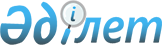 "2013-2015 жылдарға арналған аудандық бюджет туралы" 2012 жылғы 21 желтоқсандағы № 10-3 шешімге өзгерістер енгізу туралы
					
			Күшін жойған
			
			
		
					Шығыс Қазақстан облысы Абай аудандық мәслихатының 2013 жылғы 7 наурыздағы № 11/4-V шешімі. Шығыс Қазақстан облысы Әділет департаментінде 2013 жылдың 18 наурыздағы № 2910 тіркелді. Күші жойылды - Шығыс Қазақстан облысы Абай аудандық мәслихатының 2013 жылғы 27 желтоқсандағы № 19/8-V шешімімен

      Ескерту. Күші жойылды - Шығыс Қазақстан облысы Абай аудандық мәслихатының 27.12.2013 № 19/8-V шешімімен.

      

      

      РҚАО ескертпесі.

      Мәтінде авторлық орфография және пунктуация сақталған.

      

      

      Қазақстан Республикасының 2008 жылғы 4 желтоқсандағы Бюджет кодексінің 109-бабына, “Қазақстан Республикасындағы жергілікті мемлекеттік басқару және өзін-өзі басқару туралы” Қазақстан Республикасының 2001 жылғы 23 қаңтардағы Заңының 6-бабы 1-тармағының 1) тармақшасына, Шығыс Қазақстан облыстық мәслихатының 2013 жылғы 12 ақпандағы № 10/112-V “2013-2015 жылдарға арналған облыстық бюджет туралы” 2012 жылғы 7 желтоқсандағы № 8/99-V шешімге өзгерістер енгізу туралы” (Нормативтік құқықтық актілерді мемлекеттік тіркеу Тізілімінде № 2887 болып тіркелген) шешіміне сәйкес Абай аудандық мәслихаты ШЕШТІ:



      1. “2013-2015 жылдарға арналған аудандық бюджет туралы” Абай аудандық мәслихатының 2012 жылғы 21 желтоқсандағы № 10-3 (Нормативтік құқықтық актілерді мемлекеттік тіркеу Тізілімінде № 2803 болып тіркелген, “Абай елі” газетінің 2013 жылғы 8-15 қаңтардағы № 2, 2013 жылғы 16-23 қаңтардағы № 3 сандарында жарияланған) шешімге мынадай өзгерістер енгізілсін:



      1 тармақта:

      1) тармақша келесі редакцияда жазылсын:

      кірістер – 2603155,9 мың теңге, соның ішінде:

      трансферттердің түсімдері бойынша – 2374877,0 мың теңге;

      бюджет қаражатының бос қалдықтары – 4293,9 мың теңге;

      2) тармақша келесі редакцияда жазылсын:

      шығындар – 2603155,9 мың теңге;

      3) тармақша келесі редакцияда жазылсын:

      таза бюджеттік кредит беру – 10003,4 мың теңге, соның ішінде:

      бюджеттік кредиттер – 12983,4 мың теңге;



      5 тармақ келесі редакцияда жазылсын:

      ««Жалпы сипаттағы мемлекеттік қызметтер» 01 функционалдық тобы 215339,6 мың теңге болып есептелсін»;



      7 тармақ келесі редакцияда жазылсын:

      ««Қорғаныс» 02 функционалдық тобы 11695,0 мың теңге болып есептелсін»;



      8 тармақ келесі редакцияда жазылсын:

      ««Білім беру» 04 функционалдық тобы 1216351,0 мың теңге болып есептелсін»; 



      9 тармақ келесі редакцияда жазылсын:

      ««Әлеуметтік көмек және әлеуметтік қамтамасыз ету» 06 функционалдық тобы 190365,0 мың теңге болып есептелсін»;



      10 тармақ келесі редакцияда жазылсын:

      ««Тұрғын үй-коммуналдық шаруашылық» 07 функционалдық тобы 400489,0 мың теңге болып есептелсін»; 



      11 тармақ келесі редакцияда жазылсын:

      ««Мәдениет, спорт, туризм және ақпараттық кеңістік» 08 функционалдық тобы 310881,0 мың теңге болып есептелсін»;



      12 тармақ келесі редакцияда жазылсын:

      ««Ауыл, су, орман, балық шаруашылығы, ерекше қорғалатын табиғи аумақтар, қоршаған ортаны және жануарлар дүниесін қорғау, жер қатынастары» 10 функционалдық тобы 116974,6 мың теңге болып есептелсін»;



      13 тармақ келесі редакцияда жазылсын:

      ««Өнеркәсіп, сәулет, қала құрылысы және құрылыс қызметі» 11 функционалдық тобы 25620,0 мың теңге болып есептелсін»;



      15 тармақ келесі редакцияда жазылсын:

      ««Басқалар» 13 функционалдық тобы 41994,5 мың теңге болып есептелсін»;



      аталған шешімнің 1, 5 қосымшалары осы шешімнің 1, 2 қосымшаларына сәйкес жаңа редакцияда жазылсын.



      2. Осы шешім 2013 жылғы 1 қаңтардан бастап қолданысқа енгізіледі.

      

      

      Сессия төрағасы                                    Қ. Нұғымаров

      

      Абай аудандық

      мәслихатының хатшысы                                Т. Аманғазы

      Абай аудандық мәслихатының

      2013 жылғы 7 наурыздағы

      № 11/4-V шешіміне № 1 қосымша

      Абай аудандық мәслихатының

      2012 жылғы 21 желтоқсандағы

      № 10-3 шешімі № 1 қосымша 

      2013 жылға арналған аудандық бюджет

      Абай аудандық мәслихатының

      2013 жылғы 7 наурыздағы

      № 11/4-V шешіміне № 2 қосымша      Абай аудандық мәслихатының

      2012 жылғы 21 желтоқсандағы

      № 10-3 шешімі № 5 қосымша 

      2013 жылға арналған Абай ауданының бюджеті бойынша секвестрлеуге жатпайтын бағдарламалары тізімі
					© 2012. Қазақстан Республикасы Әділет министрлігінің «Қазақстан Республикасының Заңнама және құқықтық ақпарат институты» ШЖҚ РМК
				СанатыСыныбыІшкі

сыныбыЕрек

шелігіАтауыБарлық кірістер

(мың теңге)1
2
3
4
5
6
І. КІРІСТЕР2 603 155,91Салықтық түсімдер221 536,001Табыс салығы104 990,02Жеке табыс салығы104 990,001Төлем көзінен салық салынатын табыстардан ұсталатын жеке табыс салығы96 340,002Төлем көзінен салық салынбайтын табыстардан ұсталатын жеке табыс салығы8 650,003Қызметін біржолғы талон бойынша жүзеге асыратын жеке тұлғалардан алынатын жеке табыс салығы0,003Әлеуметтік салық89 385,01Әлеуметтік салық89 385,001Әлеуметтік салық89 385,004Меншікке салынатын салықтар24 074,01Мүлікке салынатын салықтар6 208,001Заңды тұлғалардың және жеке кәсіпкерлердің мүлкіне салынатын салық5 655,002Жеке тұлғалардың мүлікке салынатын салық553,03Жер салығы1 004,001Ауыл шаруашылығы мақсатындағы жерлерге жеке тұлғалардан алынатын жер салығы0,002Елдi мекендер жерлерiне жеке тұлғалардан алынатын жер салығы565,003Өнеркәсіп, көлік, байланыс, қорғаныс жерлеріне және ауылшаруашылығына арналмаған өзге де жерге салынатын жер салығы0,007Ауыл шаруашылығы мақсатындағы жерлерге заңды тұлғалардан, жеке кәсіпкерлерден, жеке нотариустар мен адвокаттардан алынатын жер салығы19,008Елді мекендер жерлеріне заңды тұлғалардан, жеке кәсіпкерлерден, жеке нотариустар мен адвокаттардан алынатын жер салығы420,04Көлік құралдарына салынатын салық14 600,001Заңды тұлғалардан көлік құралдарына салынатын салық1 000,002Жеке тұлғалардан көлік құралдарына салынатын салық13 600,05Бірыңғай жер салығы2 262,001Бірыңғай жер салығы2 262,005Тауарларға, жұмыстарға және қызметтерге салынатын iшкi салықтар2 062,02Акциздер613,096Заңды және жеке тұлғалар бөлшек саудада өткізетін, сондай-ақ өзінің өндірістік мұқтаждарына пайдаланылатын бензин (авиациялықты қоспағанда)600,097Заңды және жеке тұлғаларға бөлшек саудада өткізетін, сондай-ақ өз өндірістік мұқтаждарына пайдаланылатын дизель отыны13,03Табиғи және басқа ресурстарды пайдаланғаны үшiн түсетін түсiмдер113,015Жер учаскелерін пайдаланғаны үшін төлем113,04Кәсіпкерлік және кәсіби қызметті жүргізгені үшін алынатын алымдар1 096,001Жеке кәсіпкерлерді мемлекеттік тіркегені үшін алынатын алым173,002Жекелеген қызмет түрлерімен айналысу құқығы үшін алынатын лицензиялық алым400,003Заңды тұлғаларды мемлекеттік тіркегені және филиалдар мен өкiлдiктердi есептік тіркегені, сондай-ақ оларды қайта тіркегені үшiн алым 139,005Жылжымалы мүлікті кепілдікке салуды мемлекеттік тіркегені және кеменiң немесе жасалып жатқан кеменiң ипотекасы үшін алынатын алым109,014Көлік құралдарын мемлекеттік тіркегені, сондай-ақ оларды қайта тіркегені үшін алым10,018Жылжымайтын мүлікке және олармен мәміле жасау құқығын мемлекеттік тіркегені үшін алынатын алым240,020Жергілікті маңызы бар және елді мекендердегі жалпы пайдаланудағы автомобиль жолдарының бөлу жолағында сыртқы (көрнекі) жарнамаларды орналастырғаны үшін алынатын төлем25,05Ойын бизнесіне салық240,002Тіркелген салық240,008Заңдық мәнді іс-әрекеттерді жасағаны және (немесе) оған уәкілеттігі бар мемлекеттік органдар немесе лауазымды адамдар құжаттар бергені үшін алынатын міндетті төлемдер1 025,01Мемлекеттік баж1 025,002Мемлекеттік мекемелерге сотқа берілетін талап арыздарынан алынатын мемлекеттік бажды қоспағанда, мемлекеттік баж сотқа берілетін талап арыздардан, ерекше талап ету істері арыздарынан, ерекше жүргізілетін істер бойынша арыздардан (шағымдардан), сот бұйрығын шығару туралы өтініштерден, атқару парағының дубликатын беру туралы шағымдардан, аралық (төрелік) соттардың және шетелдік соттардың шешімдерін мәжбүрлеп орындауға атқару парағын беру туралы шағымдардың, сот актілерінің атқару парағының және өзге де құжаттардың көшірмелерін қайта беру туралы шағымдардан алынады259,003Нотариаттық іс-қимылдар жасағаны үшін, мемлекеттік баж0,004Азаматтық хал актілерін тіркегені үшін, сондай-ақ азаматтарға азаматтық хал актілерін тіркеу туралы куәліктерді және азаматтық хал актілері жазбаларын өзгертуге, толықтыруға және қалпына келтіруге байланысты куәліктерді қайтадан бергені үшін мемлекеттік баж550,005Шет елге баруға және Қазақстан Республикасына басқа мемлекеттерден адамдарды шақыруға құқық беретін құжаттарды ресімдегені үшін, сондай-ақ осы құжаттарға өзгерістер енгізгені үшін мемлекеттік баж0,007Қазақстан Республикасының азаматтығын алу, Қазақстан Республикасының азаматтығын қалпына келтіру және Қазақстан Республикасының азаматтығын тоқтату туралы құжаттарды ресімдегені үшін мемлекеттік баж0,008Тұрғылықты жерін тіркегені үшін мемлекеттік баж180,009Аңшы куәлігін бергені және оны жыл сайын тіркегені үшін мемлекеттік баж0,010Жеке және заңды тұлғалардың азаматтық, қызметтік қаруының (аңшылық суық қаруды, белгі беретін қаруды, ұңғысыз атыс қаруын, механикалық шашыратқыштарды, көзден жас ағызатын немесе тітіркендіретін заттар толтырылған аэрозольді және басқа құрылғыларды, үрлемелі қуаты 7,5 дж-дан аспайтын пневматикалық қаруды қоспағанда және калибрі 4,5 мм-ге дейінгілерін қоспағанда) әрбір бірлігін тіркегені және қайта тіркегені үшін алынатын мемлекеттік баж2,012Қаруды және оның оқтарын сақтауға немесе сақтау мен алып жүруге, тасымалдауға, Қазақстан Республикасының аумағына әкелуге және Қазақстан Республикасынан әкетуге рұқсат бергені үшін алынатын мемлекеттік баж15,021Тракторшы-машинистің куәлігі берілгені үшін алынатын мемлекеттік баж19,02Салықтық емес түсімдер1 949,001Мемлекеттік меншіктен түсетін кірістер1 779,03Мемлекет меншігіндегі акциялардың мемлекеттік пакеттеріне дивидендтер0,002Коммуналдық меншіктегі акциялардың мемлекеттік пакетіне берілетін дивидендтер0,05Мемлекет меншігіндегі мүлікті жалға беруден түсетін кірістер1 775,004Коммуналдық меншіктегі мүлікті жалдаудан түсетін кірістер1 775,07Мемлекеттік бюджеттен берілген кредиттер бойынша сыйақылар4,013Жеке тұлғаларға жергілікті бюджеттен берілген бюджеттік кредиттер бойынша сыйақылар4,004Мемлекеттік бюджеттен қаржыландырылатын, сондай-ақ Қазақстан Республикасы Ұлттық Банкінің бюджетінен (шығыстар сметасынан) ұсталатын және қаржыландырылатын мемлекеттік мекемелер салатын айыппұлдар, өсімпұлдар, санкциялар, өндіріп алулар0,01Мұнай секторы ұйымдарынан түсетін түсімдерді қоспағанда, мемлекеттік бюджеттен қаржыландырылатын, сондай-ақ Қазақстан Республикасы Ұлттық Банкінің бюджетінен (шығыстар сметасынан) ұсталатын және қаржыландырылатын мемлекеттік мекемелер салатын айыппұлдар, өсімпұлдар, санкциялар, өндіріп алулар0,005Жергілікті мемлекеттік органдар салатын әкімшілік айыппұлдар, өсімпұлдар, санкциялар0,014Жергілікті бюджеттен қаржыландырылатын мемлекеттік мекемелермен алынатын өзге де айыппұлдар, өсімпұлдар, санкциялар0,006Басқа да салықтық емес түсімдер170,01Басқа да салықтық емес түсімдер170,007Бұрын жергілікті бюджеттен алынған, пайдаланылмаған қаражаттардың қайтарылуы0,009Жергілікті бюджетке түсетін салықтық емес басқа да түсімдер170,012Жануарларды сәйкестендіру үшін ветеринариялық паспорттың, жапсырмалардың (чиптердің) құнын қайтару0,03Негізгі капиталды сатудан түсетін түсімдер500,001Мемлекеттік мекемелерге бекітілген мемлекеттік мүлікті сату0,01Мемлекеттік мекемелерге бекітілген мемлекеттік мүлікті сату0,002Жергілікті бюджеттен қаржыландырылатын мемлекеттік мекемелерге мүлікті саудадан түсетін түсімдер0,003Жерді және материалдық емес активтерді сату500,01Жерді сату500,001Жер учаскелерін сатудан түсетін түсімдер500,02Материалдық емес активтерді сату0,002Жер учаскелерін жалдау құқығын сатқаны үшін төлем0,04Трансферттердің түсімдері2 374 877,002Мемлекеттік басқарудың жоғары тұрған органдарынан түсетін трансферттер2 374 877,02Облыстық бюджеттен түсетін трансферттер2 374 877,001Ағымдағы нысаналы трансферттер272 960,002Нысаналы даму трансферттері669 839,003Субвенциялар1 432 078,05Бюджеттік кредиттерді өтеу2 980,001Бюджеттік кредиттерді өтеу2 980,01Мемлекеттік бюджеттен берілген бюджеттік кредиттерді өтеу2 980,013Жеке тұлғаларға жергілікті бюджеттен берілген бюджеттік кредиттерді өтеу2 980,07Қарыздар түсімі12 983,401Мемлекеттік ішкі қарыздар12 983,42Қарыз алу келісім-шарттары12 983,403Ауданның (облыстық маңызы бар қаланың) жергілікті атқарушы органы алатын қарыздар12 983,48Бюджет қаражаттарының пайдаланылатын қалдықтары 4 293,901Бюджет қаражаты қалдықтары4 293,91Бюджет қаражатының бос қалдықтары4 293,901Бюджет қаражатының бос қалдықтары4 293,9Функ

цио

нал

дық

топКіші

функ

цияБюд

жет

тік

бағ

дар

лама

лар

дың

әкiм

шiсiБағ

дар

ламаКіші

бағ

дар

ламаАТАУЫСомасы

(мың теңге)ІІ. ШЫҒЫСТАР2 603 155,901Жалпы сипаттағы мемлекеттiк қызметтер215 339,61Мемлекеттiк басқарудың жалпы функцияларын орындайтын өкiлдiк, атқарушы және басқа органдар188 850,6112Аудан (облыстық маңызы бар қала) мәслихатының аппараты14 379,0001Аудан (облыстық маңызы бар қала) мәслихатының қызметін қамтамасыз ету жөніндегі қызметтер14 129,0003Мемлекеттік органның күрделі шығыстары250,0122Аудан (облыстық маңызы бар қала) әкімінің аппараты72 108,6001Аудан (облыстық маңызы бар қала) әкімінің қызметін қамтамасыз ету жөніндегі қызметтер65 475,6003Мемлекеттік органның күрделі шығыстары6 633,0123Қаладағы аудан, аудандық маңызы бар қала, кент, ауыл (село), ауылдық (селолық) округ әкімінің аппараты102 363,0001Қаладағы аудан, аудандық маңызы бар қаланың, кент, ауыл (село), ауылдық (селолық) округ әкімінің қызметін қамтамасыз ету жөніндегі қызметтер99 483,0022Мемлекеттік органның күрделі шығыстары2 880,02Қаржылық қызмет13 434,0452Ауданның (облыстық маңызы бар қаланың) қаржы бөлімі13 434,0001Ауданның (облыстық маңызы бар қаланың) бюджетін орындау және ауданның (облыстық маңызы бар қаланың) коммуналдық меншігін басқару саласындағы мемлекеттік саясатты іске асыру жөніндегі қызметтер13 314,0003Салық салу мақсатында мүлікті бағалауды жүргізу120,05Жоспарлау және статистикалық қызмет13 055,0453Ауданның (облыстық маңызы бар қаланың) экономика және бюджеттік жоспарлау бөлімі13 055,0001Экономикалық саясатты, мемлекеттік жоспарлау жүйесін қалыптастыру мен дамыту және ауданды (облыстық маңызы бар қаланы) басқару саласындағы мемлекеттік саясатты іске асыру жөніндегі қызметтер12 655,0004Мемлекеттік органның күрделі шығыстары400,002Қорғаныс11 695,01Әскери мұқтаждықтар6 695,0122Аудан (облыстық маңызы бар қала) әкімінің аппараты6 695,0005Жалпыға бірдей әскери міндетті атқару шеңберіндегі іс-шаралар6 695,02Төтенше жағдайлар жөнiндегi жұмыстарды ұйымдастыру5 000,0122Аудан (облыстық маңызы бар қала) әкімінің аппараты5 000,0006Аудан (облыстық маңызы бар қала) ауқымындағы төтенше жағдайлардың алдын алу және жою5 000,004Бiлiм беру1 216 351,01Мектепке дейiнгi тәрбие және оқыту99 231,0464Ауданның (облыстық маңызы бар қаланың) білім бөлімі99 231,0009Мектепке дейінгі тәрбие ұйымдарының қызметін қамтамасыз ету75 133,0011Республикалық бюджеттен берілетін трансферттер есебiнен914,0015Жергілікті бюджет қаражаты есебінен74 219,0040Мектепке дейінгі білім беру ұйымдарында мемлекеттік білім беру тапсырысын іске асыруға24 098,0011Республикалық бюджеттен берілетін трансферттер есебiнен24 098,02Бастауыш, негізгі орта және жалпы орта білім беру886 915,0464Ауданның (облыстық маңызы бар қаланың) білім бөлімі886 915,0003Жалпы білім беру826 671,0011Республикалық бюджеттен берілетін трансферттер есебiнен16 320,0015Жергілікті бюджет қаражаты есебінен810 351,0006Балаларға қосымша білім беру60 244,09Бiлiм беру саласындағы өзге де қызметтер230 205,0464Ауданның (облыстық маңызы бар қаланың) білім бөлімі30 205,0001Жергілікті деңгейде білім беру саласындағы мемлекеттік саясатты іске асыру жөніндегі қызметтер10 005,0005Ауданның (облыстық маңызы бар қаланың) мемлекеттік білім беру мекемелер үшін оқулықтар мен оқу-әдiстемелiк кешендерді сатып алу және жеткізу9 771,0012Мемлекеттік органның күрделі шығыстары150,0015Жетім баланы (жетім балаларды) және ата-аналарының қамқорынсыз қалған баланы (балаларды) күтіп-ұстауға асыраушыларына ай сайынғы ақшалай қаражат төлемдері2 725,0011Республикалық бюджеттен берілетін трансферттер есебiнен2 725,0020Үйде оқытылатын мүгедек балаларды жабдықпен, бағдарламалық қамтыммен қамтамасыз ету250,0011Республикалық бюджеттен берілетін трансферттер есебiнен250,0067Ведомстволық бағыныстағы мемлекеттік мекемелерінің және ұйымдарының күрделі шығыстары6 460,0011Республикалық бюджеттен берілетін трансферттер есебiнен4 097,0015Жергілікті бюджет қаражаты есебінен2 363,0068Халықтың компьютерлік сауаттылығын арттыруды қамтамасыз ету844,0466Ауданның (облыстық маңызы бар қаланың) сәулет, қала құрылысы және құрылыс бөлімі200 000,0037Білім беру объектілерін салу және реконструкциялау200 000,0011Республикалық бюджеттен берілетін трансферттер есебiнен200 000,006Әлеуметтiк көмек және әлеуметтiк қамсыздандыру190 365,02Әлеуметтiк көмек173 559,0451Ауданның (облыстық маңызы бар қаланың) жұмыспен қамту және әлеуметтік бағдарламалар бөлімі173 559,0002Еңбекпен қамту бағдарламасы24 476,0100Қоғамдық жұмыстар18 000,0101Жұмыссыздарды кәсіптік даярлау және қайта даярлау2 000,0102Халықты жұмыспен қамту саласында азаматтарды әлеуметтік қорғау жөніндегі қосымша шаралар4 476,0004Ауылдық жерлерде тұратын денсаулық сақтау, білім беру, әлеуметтік қамтамасыз ету, мәдениет, спорт және ветеринар мамандарына отын сатып алуға Қазақстан Республикасының заңнамасына сәйкес әлеуметтік көмек көрсету7 700,0005Мемлекеттік атаулы әлеуметтік көмек8 000,0011Республикалық бюджеттен берілетін трансферттер есебiнен0,0015Жергілікті бюджет қаражаты есебінен8 000,0006Тұрғын үй көмегі8 000,0007Жергілікті өкілетті органдардың шешімі бойынша мұқтаж азаматтардың жекелеген топтарына әлеуметтік көмек71 253,0028Облыстық бюджеттен берілетін трансферттер есебінен68 253,0029Ауданның (облыстық маңызы бар қаланың) бюджет қаражаты есебінен3 000,0010Үйден тәрбиеленіп оқытылатын мүгедек балаларды материалдық қамтамасыз ету3 700,0014Мұқтаж азаматтарға үйде әлеуметтік көмек көрсету16 430,0011Республикалық бюджеттен берілетін трансферттер есебiнен4 255,0015Жергілікті бюджет қаражаты есебінен12 175,001618 жасқа дейінгі балаларға мемлекеттік жәрдемақылар32 000,0017Мүгедектерді оңалту жеке бағдарламасына сәйкес, мұқтаж мүгедектерді міндетті гигиеналық құралдармен және ымдау тілі мамандарының қызмет көрсетуін, жеке көмекшілермен қамтамасыз ету2 000,09Әлеуметтiк көмек және әлеуметтiк қамтамасыз ету салаларындағы өзге де қызметтер16 806,0451Ауданның (облыстық маңызы бар қаланың) жұмыспен қамту және әлеуметтік бағдарламалар бөлімі16 806,0001Жергілікті деңгейде жұмыспен қамтуды қамтамасыз ету және халық үшін әлеуметтік бағдарламаларды іске асыру саласындағы мемлекеттік саясатты іске асыру жөніндегі қызметтер15 255,0011Жәрдемақыларды және басқа да әлеуметтік төлемдерді есептеу, төлеу мен жеткізу бойынша қызметтерге ақы төлеу1 100,0012Ақпараттық жүйелер құру291,0021Мемлекеттік органның күрделі шығыстары160,007Тұрғын үй-коммуналдық шаруашылық400 489,01Тұрғын үй шаруашылығы4 000,0458Ауданның (облыстық маңызы бар қаланың) тұрғын үй-коммуналдық шаруашылығы, жолаушылар көлігі және автомобиль жолдары бөлімі4 000,0004Азаматтардың жекелеген санаттарын тұрғын үймен қамтамасыз ету4 000,0013Республикалық бюджеттен берілген кредиттер есебiнен0,0015Жергілікті бюджет қаражаты есебінен 4 000,02Коммуналдық шаруашылық319 285,0458Ауданның (облыстық маңызы бар қаланың) тұрғын үй-коммуналдық шаруашылығы, жолаушылар көлігі және автомобиль жолдары бөлімі319 285,0012Сумен жабдықтау және су бұру жүйесінің жұмыс істеуі 15 000,0058Елді мекендердегі сумен жабдықтау және су бұру жүйелерін дамыту304 285,0011Республикалық бюджеттен берілетін трансферттер есебiнен276 975,0015Жергілікті бюджет қаражаты есебінен27 310,03Елді мекендерді абаттандыру77 204,0123Қаладағы аудан, аудандық маңызы бар қала, кент, ауыл (село), ауылдық (селолық) округ әкімінің аппараты5 082,0008Елді мекендердің көшелерін жарықтандыру5 082,0458Ауданның (облыстық маңызы бар қаланың) тұрғын үй-коммуналдық шаруашылығы, жолаушылар көлігі және автомобиль жолдары бөлімі72 122,0015Елдi мекендердің көшелерiн жарықтандыру10 922,0018Елдi мекендердi абаттандыру және көгалдандыру61 200,008Мәдениет, спорт, туризм және ақпараттық кеңістiк310 881,01Мәдениет саласындағы қызмет256 069,0455Ауданның (облыстық маңызы бар қаланың) мәдениет және тілдерді дамыту бөлімі90 515,0003Мәдени-демалыс жұмысын қолдау90 515,0466Ауданның (облыстық маңызы бар қаланың) сәулет, қала құрылысы және құрылыс бөлімі165 554,0011Мәдениет объектілерін дамыту165 554,0015Жергілікті бюджет қаражаты есебінен165 554,02Спорт7 793,0465Ауданның (облыстық маңызы бар қаланың) Дене шынықтыру және спорт бөлімі7 793,0006Аудандық (облыстық маңызы бар қалалық) деңгейде спорттық жарыстар өткiзу1 086,0007Әртүрлi спорт түрлерi бойынша аудан (облыстық маңызы бар қала) құрама командаларының мүшелерiн дайындау және олардың облыстық спорт жарыстарына қатысуы6 707,03Ақпараттық кеңiстiк26 723,0455Ауданның (облыстық маңызы бар қаланың) мәдениет және тілдерді дамыту бөлімі19 723,0006Аудандық (қалалық) кiтапханалардың жұмыс iстеуi19 295,0007Мемлекеттік тілді және Қазақстан халықтарының басқа да тілдерін дамыту428,0456Ауданның (облыстық маңызы бар қаланың) ішкі саясат бөлімі7 000,0002Газеттер мен журналдар арқылы мемлекеттік ақпараттық саясат жүргізу жөніндегі қызметтер7 000,09Мәдениет, спорт, туризм және ақпараттық кеңiстiктi ұйымдастыру жөнiндегi өзге де қызметтер20 296,0455Ауданның (облыстық маңызы бар қаланың) мәдениет және тілдерді дамыту бөлімі7 898,0001Жергілікті деңгейде тілдерді және мәдениетті дамыту саласындағы мемлекеттік саясатты іске асыру жөніндегі қызметтер7 578,0010Мемлекеттік органның күрделі шығыстары320,0456Ауданның (облыстық маңызы бар қаланың) ішкі саясат бөлімі9 675,0001Жергілікті деңгейде ақпарат, мемлекеттілікті нығайту және азаматтардың әлеуметтік сенімділігін қалыптастыру саласында мемлекеттік саясатты іске асыру жөніндегі қызметтер6 352,0003Жастар саясаты саласындағы өңірлік бағдарламаларды iске асыру3 278,0006Мемлекеттік органның күрделі шығыстары45,0465Ауданның (облыстық маңызы бар қаланың) Дене шынықтыру және спорт бөлімі2 723,0001Жергілікті деңгейде дене шынықтыру және спорт саласындағы мемлекеттік саясатты іске асыру жөніндегі қызметтер2 423,0004Мемлекеттік органның күрделі шығыстары300,010Ауыл, су, орман, балық шаруашылығы, ерекше қорғалатын табиғи аумақтар, қоршаған ортаны және жануарлар дүниесін қорғау, жер қатынастары116 974,61Ауыл шаруашылығы4 394,0453Ауданның (облыстық маңызы бар қаланың) экономика және бюджеттік жоспарлау бөлімі3 194,0099Мамандарды әлеуметтік қолдау жөніндегі шараларды іске асыру3 194,0011Республикалық бюджеттен трансферттер есебінен3 194,0475Ауданның (облыстық маңызы бар қаланың) кәсіпкерлік, ауыл шаруашылығы және ветеринария бөлімі1 200,0007Қаңғыбас иттер мен мысықтарды аулауды және жоюды ұйымдастыру1 200,06Жер қатынастары5 971,6463Ауданның (облыстық маңызы бар қаланың) жер қатынастары бөлімі5 971,6001Аудан (облыстық маңызы бар қала) аумағында жер қатынастарын реттеу саласындағы мемлекеттік саясатты іске асыру жөніндегі қызметтер5 971,69Ауыл, су, орман, балық шаруашылығы және қоршаған ортаны қорғау мен жер қатынастары саласындағы өзге де қызметтер106 609,0475Ауданның (облыстық маңызы бар қаланың) кәсіпкерлік, ауыл шаруашылығы және ветеринария бөлімі106 609,0013Эпизоотияға қарсы іс-шаралар жүргізу106 609,011Өнеркәсіп, сәулет, қала құрылысы және құрылыс қызметі25 620,02Сәулет, қала құрылысы және құрылыс қызметі25 620,0466Ауданның (облыстық маңызы бар қаланың) сәулет, қала құрылысы және құрылыс бөлімі25 620,0001Құрылыс, облыс қалаларының, аудандарының және елді мекендерінің сәулеттік бейнесін жақсарту саласындағы мемлекеттік саясатты іске асыру және ауданның (облыстық маңызы бар қаланың) аумағында ұтымды және тиімді қала құрылысын игеруді қамтамасыз ету жөніндегі қызметтер16 420,0013Аудан аумағында қала құрылысын дамытудың кешенді схемаларын, аудандық (облыстық) маңызы бар қалалардың, кенттердің және өзге де ауылдық елді мекендердің бас жоспарларын әзірлеу9 000,0015Мемлекеттік органның күрделі шығыстары 200,012Көлiк және коммуникация73 040,01Автомобиль көлiгi71 040,0123Қаладағы аудан, аудандық маңызы бар қала, кент, ауыл (село), ауылдық (селолық) округ әкімінің аппараты11 771,0013Аудандық маңызы бар қалаларда, кенттерде, ауылдарда (селоларда), ауылдық (селолық) округтерде автомобиль жолдарының жұмыс істеуін қамтамасыз ету11 771,0458Ауданның (облыстық маңызы бар қаланың) тұрғын үй-коммуналдық шаруашылығы, жолаушылар көлігі және автомобиль жолдары бөлімі59 269,0023Автомобиль жолдарының жұмыс істеуін қамтамасыз ету59 269,09Көлiк және коммуникациялар саласындағы өзге де қызметтер2 000,0458Ауданның (облыстық маңызы бар қаланың) тұрғын үй-коммуналдық шаруашылығы, жолаушылар көлігі және автомобиль жолдары бөлімі2 000,0024Кентiшiлiк (қалаiшiлiк), қала маңындағы ауданiшiлiк қоғамдық жолаушылар тасымалдарын ұйымдастыру2 000,013Басқалар41 994,53Кәсiпкерлiк қызметтi қолдау және бәсекелестікті қорғау198,0475Ауданның (облыстық маңызы бар қаланың) кәсіпкерлік, ауыл шаруашылығы және ветеринария бөлімі198,0014Кәсіпкерлік қызметті қолдау198,09Басқалар41 796,5123Қаладағы аудан, аудандық маңызы бар қала, кент, ауыл (село), ауылдық (селолық) округ әкімінің аппараты12 820,0040Республикалық бюджеттен берілетін нысаналы трансферттер есебінен «Өңірлерді дамыту» бағдарламасы шеңберінде өңірлерді экономикалық дамытуға жәрдемдесу бойынша шараларды іске асыру12 820,0452Ауданның (облыстық маңызы бар қаланың) қаржы бөлімі4 480,0012Ауданның (облыстық маңызы бар қаланың) жергілікті атқарушы органының резерві 4 480,0100Ауданның (облыстық маңызы бар қаланың) аумағындағы табиғи және техногендік сипаттағы төтенше жағдайларды жоюға арналған ауданның (облыстық маңызы бар қаланың) жергілікті атқарушы органының төтенше резерві 4 480,0458Ауданның (облыстық маңызы бар қаланың) тұрғын үй-коммуналдық шаруашылығы, жолаушылар көлігі және автомобиль жолдары бөлімі8 170,0001Жергілікті деңгейде тұрғын үй-коммуналдық шаруашылығы, жолаушылар көлігі және автомобиль жолдары саласындағы мемлекеттік саясатты іске асыру жөніндегі қызметтер8 020,0013Мемлекеттік органның күрделі шығыстары 150,0475Ауданның (облыстық маңызы бар қаланың) кәсіпкерлік, ауыл шаруашылығы және ветеринария бөлімі16 326,5001Жергілікті деңгейде кәсіпкерлік, өнеркәсіп, ауыл шаруашылығы және ветеринария саласындағы мемлекеттік саясатты іске асыру жөніндегі қызметтер13 196,5003Мемлекеттік органның күрделі шығыстары3 130,014Борышқа қызмет көрсету4,01Борышқа қызмет көрсету4,0452Ауданның (облыстық маңызы бар қаланың) қаржы бөлімі4,0013Жергiлiктi атқарушы органдардың облыстық бюджеттен қарыздар бойынша сыйақылар мен өзге де төлемдердi төлеу бойынша борышына қызмет көрсету4,015Трансферттер402,21Трансферттер402,2452Ауданның (облыстық маңызы бар қаланың) қаржы бөлімі402,2006Нысаналы пайдаланылмаған (толық пайдаланылмаған) трансферттерді қайтару402,2ІІІ. Таза бюджеттік кредит беру10 003,4Бюджеттік кредиттер12 983,410Ауыл, су, орман, балық шаруашылығы, ерекше қорғалатын табиғи аумақтар, қоршаған ортаны және жануарлар дүниесін қорғау, жер қатынастары12 983,41Ауыл шаруашылығы12 983,4453Ауданның (облыстық маңызы бар қаланың) экономика және бюджеттік жоспарлау бөлімі12 983,4006Мамандарды әлеуметтік қолдау шараларын іске асыру үшін бюджеттік кредиттер12 983,45Бюджеттік кредиттерді өтеу2 980,01Бюджеттік кредиттерді өтеу2 980,01Мемлекеттік бюджеттен берілген бюджеттік кредиттерді өтеу2 980,0IV. Қаржы активтерімен жасалатын операциялар бойынша сальдо0,0Қаржы активтерін сатып алу0,0V. Бюджет (профицит) тапшылығы-10 003,4VI. Бюджет тапшылығын (профицитті пайдалану) қаржыландыру10 003,47Қарыздардың түсуі12 983,41Ішкі мемлекеттік қарыздар12 983,42Қарыз шарттары12 983,416Қарыздарды өтеу2 980,01Қарыздарды өтеу2 980,0452Ауданның (облыстық маңызы бар қаланың) қаржы бөлімі2 980,0008Жергілікті атқарушы органның жоғары тұрған бюджет алдындағы борышын өтеу2 980,0Функ

цио

нал

дық

топКіші

функ

цияБюд

жет

тік

бағ

дар

лама

лар

дың

әкiм

шiсiБағдар

ламаКіші

бағдар

ламаАТАУЫШЫҒЫСТАР04Бiлiм беру2Бастауыш, негізгі орта және жалпы орта бiлiм беру464Ауданның (облыстық маңызы бар қаланың) білім бөлімі003Жалпы білім беру